Dossier de candidature relatif à la mission de coordination départementaledes RELAIS PETITE ENFANCE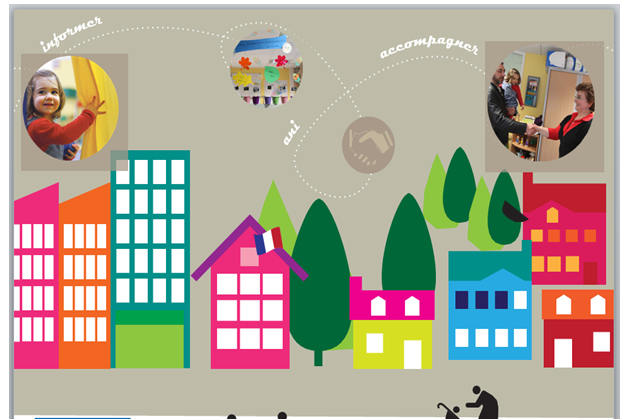 Attention à envoyer avant le 31/10/2023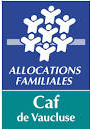 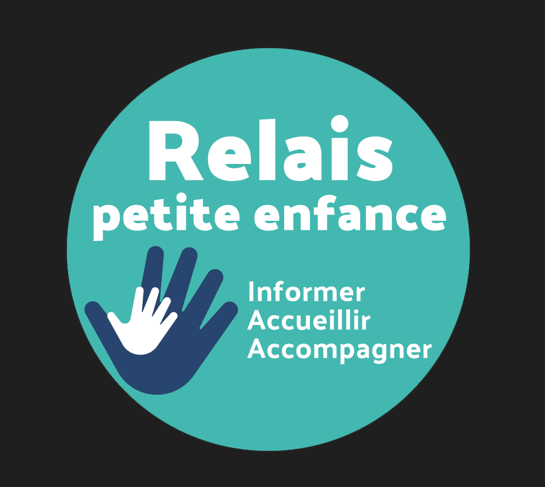 PrésentationLa structure :Nom de la structure N°SIRET :Résumé de l’objet :StatutCoordonnées de la structure :Adresse du siège social :Code postal :	Commune :Téléphone :	Fax :Courriel :Union, fédération ou réseau auquel la structure est affiliée (Indiquez le nom complet, pas le sigle) :Identification du responsable légal (Le président ou toute autre personne désignée par les statuts) :Nom :                                                  Prénom :Fonction :                                           Adresse :Téléphone :	Courriel : Renseignements	Votre organisme dispose-t-il  d’agrément(s) administratif(s) ? Si, oui précisez le(s)quel(s) :La structure travaille au niveau Départemental,	ou  au niveau				 localLa structure est-elle présente sur Internet ?oui et elle dispose d’un site internet 	Adresse :non Le candidat au poste de Coordination	 Nom :	Prénom :Fonction :Téléphone :	Courriel :Fonctionnaire  				CDI-Ancienneté du candidat dans la structure :Joindre un Curriculum Vitae Etablir une note d’opportunité expliquant les motivations et la manière dont le coordonnateur candidat pense assurer sa fonction de coordination départementale des RPELe salarié a-t-il déjà coordonné des dispositifs ? Si oui, lesquels ?La Caf de Vaucluse se réserve la possibilité de demander aux candidats des compléments d’information. Un entretien avec le candidat sera mis en place après la réception des dossiers de candidature.  Déclaration sur l’honneur du responsable de la structure	Je soussigné(e) (nom et prénom) :Responsable juridique de l’organisme :Certifie que : La structure est régulièrement déclarée La structure est en règle au regard de l’ensemble des déclarations sociales et fiscales ainsi que des cotisations et paiements correspondants ;les informations du présent dossier sont  exactes et sincèresFait, le	à	Nom, Prénom Qualité du signataireDéclaration sur l’honneur du salarié de la structureJe soussigné(e) (nom et prénom) :Salarié(e) de la structure susmentionnée :Certifie être volontaire à la mission de coordination.Certifie avoir un casier judiciaire vierge.Fait, le	àNom, Prénom Qualité du signataireATTENTION: Toute fausse déclaration est passible de peines d’emprisonnement et d’amendes prévues par les articles 441-6 et 441-7 du code pénal. Le droit d’accès aux informations prévues par la loi n° 78-17 du 6 janvier 1978 relative à l’informatique, aux fichiers et aux libertés s’exerce auprès du service ou de l’Etablissement auprès duquel vous avez déposé votre dossier.Budget prévisionnel de fonctionnement – Exercice 2024Coordination départementale des RPE								Date 								Signature du responsable légalTampon de la structureType d’agrémentAttribué parEn date duDépensesDépensesRecettesRecettes60 – Achats (fournitures, achats liés au projet)70 – Rémunération des services61 – Services extérieurs (locations, tvx, assur.)Participation des usagers62 – Autres services extérieursPS CAF63 – Impôts et taxesAutres64 – Frais de personnel74 – Subventions d’exploitationEtatRégionDépartementCommuneEPCICAFMSAAutres : PADE ACSE/CUCS/Communes/CDAD65 – Autres charges75 – Autres produits de gestion66 – Charges financières76 – Produits financiers67 – Charges exceptionnelles77 – Produits exceptionnels68 – Dotations aux amort. et provisions78 – Reprise sur amort. et provisionsTotal des dépensesTotal des recettes86 – Mises a disposition gratuites (ch. Supplétives) : Préciser la nature €87 – Contre-partie des contributions à titre gratuit : Préciser l’organisme